Муниципальное бюджетное общеобразовательное учреждение«Средняя общеобразовательная школа № 1»Аннотация к рабочей программе  по МУЗЫКЕ, для учащихся 3 а классСизова Эльвира Вячеславовнаучитель музыкиг. Черногорск – 2017Пояснительная запискаРабочая программа по музыке, уровень изучения – базовый, составлена в  соответствии с нормативно-правовыми документами федерального уровня: Приказом Министерства образования и науки Российской Федерации от 06.10.2009 № 373 «Об утверждении и введении в действие федерального государственного образовательного стандарта начального общего образования» (с последующими изменениями), локальными нормативными актами МБОУ СОШ № 1: Основной образовательной программой начального общего образования,  с учетом Учебного плана МБОУ СОШ № 1 г. Черногорска. Положения о рабочей программе на уровень начального общего образования, принято на заседании Педагогического совета (протокол № 8 от 09.03.2016г.), рабочей программе по учебному предмету музыке. Программа отражает обязательное для усвоения на уровне начального общего образования содержание обучение музыки. Общая характеристика учебного предметаВ программе также заложены возможности предусмотренного стандартом формирования у учащегося общеучебных умений и навыков, универсальных способов деятельности и ключевых компетенций. Принципы отбора основного и дополнительного содержания связаны с преемственностью целей образования на различных ступенях и уровнях обучения, логикой внутрипредметных связей, а также с возрастными особенностями развития учащихся. Программа во многом учитывает позитивные традиции в области музыкально - эстетического образования учащихся, сложившиеся в отечественной педагогике. Важной содержательной и концептуальной опорой стали главные положения программы, созданной под научным руководством Д.Б. Кабалевского.Предмет музыка в начальной школе  имеет цель: умеТЬ воспринимать музыку и выражать свое отношение к музыкальному произведению. Введение детей в многообразный мир музыкальной культуры через знакомство с музыкальными произведениями, доступными их восприятию и способствует решению следующих задач: формирование музыкального языка как средства описания и исследования окружающего мира и как основы компьютерной грамотности;  реализация возможностей музыки в формировании научного мировоззрения учащихся, в освоении ими научной картины мира с учетом возрастных особенностей учащихся.Данная программа составлена на 34 часа в соответствии с учебным планом МБОУ СОШ №1, рассчитана на 2017 - 2018 учебный год обучения и является программой базового уровня.Программа учитывает возрастные и интеллектуальные особенности учеников 3а класса. Особенностью организации учебного процесса по данному курсу в 3а классе.  Усвоение учебного материала реализуется с применением основных групп методов обучения и их сочетания. В связи с этим приоритетными методами обучения являются:увлеченность, триединство деятельности композитора – исполнителя - слушателя, «тождество и контраст», интонационность, опора на отечественную музыкальную культуру.
      Принцип увлеченности, согласно которому в основе музыкальных занятий лежит эмоциональное восприятие музыки, предполагает развитие личностного отношения ребенка к явлениям музыкального искусства, активное включение его в процесс художественно-образного музицирования и творческое самовыражение.
      Принцип триединства деятельности композитора - исполнителя - слушателя ориентирует учителя на развитие музыкального мышления учащихся во всех формах общения с музыкой. Важно, чтобы в сознании учащихся восприятие музыки всегда было связано с представлением о том, кто и как ее сочинил, кто и как ее исполнил; в равной мере исполнение музыки всегда должно быть связано с ее осознанным восприятием и пониманием того, как сами учащиеся ее исполнили.
      Принцип тождества и контраста реализуется в процессе выявления интонационных, жанровых, стилистических связей музыкальных произведений и освоения музыкального языка. Этот принцип является важнейшим не только для развития музыкальной культуры учащихся, но и всей их культуры восприятия жизни и осознания своих жизненных впечатлений. Интонационность выступает как ведущий принцип, регулирующий процесс развития музыкальной культуры школьников и смыкающий специфически музыкальное с общедуховным. Музыкальное произведение открывается перед ребенком как процесс становления художественного смысла через разные формы воплощения художественного образа (литературные, музыкально-слуховые, зрительные) в опоре на выявление жизненных связей музыки.Контроль достижения учениками уровня федерального  государственного образовательного стандарта осуществляется в виде  итогового контроля в формах собеседование, фронтальный опрос,  викторины.Рабочая программа ориентирована на использование в 3 классе следующего УМК (Приказ №2-2 от 17. 01. 2017. Об утверждении списка учебников используемых для реализации программ начального общего, основного общего образования в 2017-2018 учебном году)  Состав УМК: Рабочая программа для общеобразовательных учреждений/ В. В. Алеев, Т. И. Науменко, Т. Н. Кичак. – М.: Дрофа, 2013. – 107, [5] с.) и учебника по музыке: Музыка. 3 кл. 2 ч: учебник/ В.В. Алеев, Т.Н. Кичак.-9 - е изд., стереотип.- М.: Дрофа, 2014. – 79, 1с.: ил. УМК имеет духовно - нравственную направленность. Основное внимание уделяется развитию музыкально - эстетического развитию учащегося раскрывается через многообразие содержания музыкальных произведений: музыкально-историческая тема, музыкально-патриотическая тема, духовная музыка.Домашнее задание выполняется учащимися как правило в устной форме, в прослушивании, прочтении, выучивании – повторении песен, рисовании. Домашнее задания предлагаются учащемуся такие, которые он может выполнить самостоятельно.Домашние задания выполняют следующие функции:являются средством поддержания познавательного интереса;формируют навыки письма, рисования, музыкальные, речевые;формируют индивидуальное (самостоятельное) действие учащихся. Техническое оборудование и методическое обеспечение учебного кабинета позволяет использовать на уроках музыки, относятся DVD-плеер или музыкальный центр, универсальный портативный компьютер. Возможно использование клавишного синтезатора, что позволяет вызвать интерес у учащегося и лучше усвоить данный материал.Содержание учебного предмета «Музыка».Курс предусматривает изучение раздела: «О чем рассказывает музыка», в котором акцентируется проблема, связанная с многообразием содержания музыкальных произведений (музыкально – историческая тема, музыкально – патриотическая тема, духовная музыка). Кроме того, ряд внутренних тем освещает вопросы влияния на музыкальную интонационность, на музыкальные формы (трехчастная, вариации, рондо.) содержание которого  углубляется за счет привлечения более широкого контекста В изучении данного раздела  (по сравнению с  авторской программой) внесены следующие изменения:Музыкальную основу программы составляют произведения композиторов классиков, охватывающие временный диапазон от эпохи барокко до наших дней, народная музыка России и стран ближнего и дальнего зарубежья, образцы духовной музыки, а также значительно обновленный репертуар композиторов-песенников. Отбор музыкальных произведений осуществлен с учетом доступности, художественной выразительности, очевидной образовательной и воспитательной направленности.Академический материал подобран в соответствии с реальной возможностью его освоения в рамках урочной деятельности.Содержание программыТема года: «О чём рассказывает музыка»1. Картины природы в музыке (1ч)Звуки природы как источник вдохновения творчества композиторов (на примере прелюдий «Паруса», «Ветер на равнине» К. Дебюсси). Знакомство с жанром прелюдии.Музыкальный материал:К. Дебюсси. Прелюдии «Ветер на равнине», «Паруса» (в синтезаторной обработке, слушание).М. Славкин, стихи И. Пивоваровой. Волшебная палочка (пение).К. Певзнер, стихи А. Арканова, Г. Горина. Оранжевая песенка (пение).Ю. Чичков, стихи П. Синявского. Родная песенка (пение).Знать:Значение музыкального термина ПРЕЛЮДИЯ.Уметь:-Внимательно слушать музыку, выбирать из словосочетаний наиболее точно передающие характер музыки.-Размышлять, включаться в поисковую деятельность (Какие впечатления возникают после прослушивания прелюдии К.Дебюсси «Паруса»? Каким предстает образ моря?).Применять:-Разучить песню, исполнять нежно, в умеренном темпе.2. Может ли музыка «нарисовать» портрет? (1ч)Звукоподражание в музыке. Его роль в передаче голосов природы, в обрисовке музыкальных образов. «Портрет» в музыке. Изобразительные  свойства музыки в передаче портрета героя произведения, его характера и т. д.Музыкальный материал:К. Дакен. Кукушка (слушание).С. Прокофьев. Джульетта-девочка. Из балета «Ромео и Джульетта». Фрагмент (слушание).Кукушка. Швейцарская народная песня (пение).М. Старокадомского, стихи А. Барто. Любитель-рыболов (пение).Знать:-Звуки музыки могут подражать различным голосам природы (звукоподражание);-Благодаря музыкальному звучанию мы можем «увидеть» портрет человека, почувствовать его характер, представить его движения и походку (музыкальный портрет).Уметь:-Определять музыкальные приемы, которые использует композитор в пьесе для передачи портрета (темп, мелодия, длительности).Применять:-Высказывать свои впечатления, возникающие после прослушивания музыкального произведения;-Использовать музыкальные термины: звукоподражание, музыкальный портрет.-Разучить песню, исполнять в довольно быстром темпе.3. В сказочной стране гномов (1ч)Отражение мифологических сюжетов  в музыке: Э Григ «Шествие гномов». Воплощение музыкального содержания в трехчастной форме. Специфические особенности трехчастности: сходство крайних разделов, серединный контраст.Музыкальный материал:Э. Григ. Шествие гномов (слушание).Г. Гладков, стихи из норвежской народной поэзии. Тролли (пение).А. Журбин, стихи П. Синявского. Смешной человечек (пение, импровизация).Знать:-Гномы – маленькие существа, обитающие глубоко под землей, в горах, в лесу и наделенные сверхъестественной силой;-Э.Григ в своих музыкальных произведениях отразил образы природы, народные сказания родной страны – Норвегии;-Построение трехчастной формы: начальный раздел – средний раздел – заключительный раздел;-КОНТРАСТ – резкая смена звучания в музыкальном произведении;-Слово МАРШ в переводе с французского означает «шествие».Уметь:-Рассматривая нотный пример, определять средства музыкальной выразительности, воссоздающий характер шествия (ритм, регистры, динамика, акценты, прием стаккато).Применять:-Рассказывать о картинах, возникших в воображении при прослушивании среднего раздела пьесы;-Разучить песню, петь неторопливо, загадочно, сказочно.4. Многообразие в единстве: вариации(1ч)Знакомство с вариационной формой. Сходство  и отличия в вариационной форме. Изменения  характера темы в условиях вариационного  развития.Музыкальный материал:П. Чайковский. Симфония № 4. IV часть. Фрагмент (слушание).В сыром бору тропина. Русская народная песня (пение).5. «Дела давно минувших дней…» (1ч)Воплощение идеи победы добра над злом в опере М. Глинки «Руслан и Людмила». Знакомство с жанром арии. Ария Руслана как важный  драматургический номер оперы: изменение состояний от мрачного до победного, решительного.Музыкальный материал:М. Глинка. Запев Баяна. Ария Руслана. Из оперы «Руслан и Людмила» (слушание).Е. Птичкин, стихи М. Пляцковского. Русская изба (пение).Знать:-Сюжет поэмы А.Пушкина  и сюжет оперы М.Глинки «Руслан и Людмила»;-ЛУКОМОРЬЕ  – морской залив;-ПОЭМА – крупное поэтическое произведение с развернутым сюжетом;-АРИЯ – оперный фрагмент, исполняемый одним певцом в сопровождении оркестра.Уметь:-Определять характер Запева Баяна;-Определять звучание музыкального инструмента, воспроизводимого в оркестре;-При рассмотрении нотного примера, определять, как средства музыкальной выразительности помогают «нарисовать» мрачный облик «мертвого поля».Применять:-Высказывать свое мнение по поводу изменения в середине арии характера музыки, с чем это связано.-Разучить песню, петь легко, выразительно, с динамическими оттенками, в подвижном темпе.6. «Там русский дух… там Русью пахнет!» (1ч)Претворение мотивов русских народных сказок и былин в музыке отечественных композиторов. Сюжеты и герои. Эпические произведения искусства: характерные типологические особенности.Музыкальный материал:Т. Чудова. Протяжная. Из цикла «Четыре пьесы для фортепиано» (слушание).А. Бородин. Симфония № 2 «Богатырская» I часть. Фрагмент (слушание).Ю. Антонов, стихи М, Пляцковского. Родные места (слушание, пение).Знать:-Сказки возникли в далекие времена. Их создателем является НАРОД. До возникновения письменности передавались из уст в уста. Они относятся к устному народному творчеству;-Эпическое произведение – произведение искусства величественно-спокойного, героического характера;-БЫЛИНЫ исполняются нараспев;-СКАЗИТЕЛЬ – исполнитель былин;-БОГАТЫРЬ – мужественный, честный, благородный персонаж;Уметь:-Внимательно слушать произведения эпического характера.-Слышать изменения характера музыки в 3-х  разделах.-Обосновать свой ответ на вопрос: Подтверждает ли музыкальное звучание название Второй симфонии А.Бородина – «Богатырская»?Применять:-Придумать свои варианты названия музыкальной пьесы.-Разучить песню, исполнять в умеренном темпе.7. «На Руси родной, на Руси большой не бывать врагу…» (1ч)Историческая, музыкально-патриотическая  тема. Отражение патриотических черт русского характера в музыке хора «Вставайте, люди русские!» из кантаты С. Прокофьева «Александр Невский». Контраст образов — русских освободителей и немецких рыцарей-крестоносцев — в музыке Прокофьева. Знакомство с жанром кантаты.Музыкальный материал:С. Прокофьев. Ледовое побоище. Вставайте, люди русские. Из кантаты «Александр Невский» (слушание).Г. Гладков, стихи Ю. Энтина. Край, в котором ты живёшь (пение).Знать:-Русские полководцы Князь Игорь, Александр невский, Александр Суворов, Михаил Кутузов вошли в историю Российского государства;-Исторические события на Чудском озере;-КАНТАТА происходит от итальянского «кантаре», что означает «петь»;-СЕЧА –   сражение;-ТУБА – медный духовой инструмент.Уметь:-Определять в музыке черты русского характера;-Сравнивать (находить общее и различия) звучание двух мелодий – русских освободителей и немецких рыцарей.Применять:-Определять развитие музыки в «Ледовом побоище», применяя музыкальные термины: крещендо, диминуэндо.- Разучить песню, исполнять в умеренном темпе.8. Бег по кругу: рондо (2ч)Знакомство с формой музыкального рондо:  история возникновения, строение (разделы формы, их особенности), характер содержания.Музыкальный материал:Л. Бетховен. Ярость из-за потерянного гроша (слушание).М. Глинка. Рондо Фарлафа. Из оперы «Руслан и Людмила» (слушание).В. Алеев, стихи Т. Науменко. Весёлое рондо (пение).-Разучить песню, исполнять в умеренном темпе.Знать:-Форма рондо складывается из музыкальных разделов: рефрена и эпизодов;-РОНДО – по-французски «круг»;-РЕФРЕН – неизменные куплеты;-ЭПИЗОДЫ – изменяемые куплеты;Уметь:-Определять музыкальную форму  РОНДО;-Определять характер рондо;-Подбирать подходящие характеру музыки слова, характеристики героям;Применять:-Рассуждать, выражать свои мысли;-Активно отвечать на вопросы учителя;-Разучить песню, исполнять, применяя темповые и динамические изменения в музыке.9. Какими бывают музыкальные интонации (3ч)Многообразие музыкальных интонаций. Их связь с различными образными сферами. Воплощение музыкальных интонаций в драматических и лирических произведениях.Музыкальный материал:Л. Бетховен. Гремят барабаны (слушание).В.А. Моцарт. Концерт № 21 для фортепиано с оркестром, II часть. Фрагмент (слушание).М. Мусоргский. С куклой. Из вокального цикла «Детская» (слушание).Л. Лядова, стихи И. Шаферана. Барабан (пение, игра на детских музыкальных инструментах).Ц. Кюи, стихи Е. Баратынского. Зима (пение).Я. Дубравин, стихи В. Суслова. Добрый день! (пение).Знать:-ДРАМАТИЧЕСКОЕ ПРОИЗВЕДЕНИЕ;-МУЗЫКАЛЬНЫЕ ИНТОНАЦИИ (мужественные, решительные, волевые);-ЛИРИЧЕСКОЕ ПРОИЗВЕДЕНИЕ;-МУЗЫКАЛЬНЫЕ ИНТОНАЦИИ (светлые, спокойные, возвышенные, благородные);-ОСТИНАТО;-МУЗЫКАЛЬНЫЕ ИНТОНАЦИИ (убаюкивающие, тихие, нежные, неторопливые).Уметь-Внимательно слушать музыку, отвечать на вопросы учителя, включаться в поисковую деятельность;-Анализировать музыкальное произведение (Как музыкальные средства создают драматический образ? Какие интонации? Какой ритм? Почему используется восходящее движение мелодии? Звучание каких музыкальных инструментов слышится в аккомпанементе? Какие чувства пробудила музыка в душе Старого повара? Как в музыке называется повтор? С чем это связано?).ПрименятьРазучить песни, петь в характере музыки.10. Знаки препинания в музыке(1ч)Междисциплинарная тема. Знаки препинания в русском языке и «знаки  препинания» в музыке. Их смысловое соотнесение и художественно-выразительное значение. Роль «знаков препинания» в строении  музыкальной речи. Сравнение речевых и музыкальных интонаций.Музыкальный материал:Ф. Шопен. Прелюдия ля мажор, соч. 28 № 7 (слушание).Л. Бетховен. Симфония № 5. I часть, главная партия (слушание).Г. Телеман, стихи Д. Штопле. Счастье (пение).Знать:-Музыкальные термины:ПАУЗА, ФЕРМАТА.-Знать, что ПАУЗА – перерыв в звучании, ФЕРМАТА – остановка.-Графическое изображение пауз и ферматы.Уметь:-Внимательно слушать музыку, отвечать на вопросы учителя, включаться в поисковую деятельность;-Анализировать музыкальное произведение (интонации, музыкальная речь);-Сравнивать паузы и ферматы со знаками препинания в русском языке.Применять:-Разучить песню, исполнять в подвижном темпе.11.  «Мороз и солнце, день чудесный…» (1ч)Отражение в музыке настроений, связанных  с воспеванием красоты природы. Пейзаж в музыке (на примере пьесы «Ноябрь. На тройке» П.  Чайковского).Музыкальный материал:П. Чайковский. Ноябрь. Из фортепианного цикла «Времена года» (слушание).Е. Крылатов, стихи Ю. Энтина. Кабы не было зимы (пение, импровизация).Знать:-ЦИКЛ – несколько самостоятельных произведений искусства, объединенных общей темой;-ПЕЙЗАЖ – картина, изображающая природу.Уметь:-Внимательно слушать музыку, отвечать на вопросы учителя, включаться в поисковую деятельность;-Анализировать музыкальное произведение (как музыкальные средства «изображают» в заключение пьесы удаление тройки, что происходит с мелодией, какие регистры, что наблюдается в динамике, можно ли назвать пьесу музыкальным пейзажем, какие картины природы можно «увидеть» в этом произведении).Применять:-Разучить песню, исполнять воодушевленно, в быстром темпе.12. «Рождество Твое, Христе Боже наш…» (2ч)Праздник Рождества Христова. Его история,атрибуты. Обычаи празднования Рождества на Руси. Знакомство с жанром колядок.Музыкальный материал:А. Лядов. «Рождество Твое, Христе Боже наш…» (слушание).Н.А. Римский-Корсаков. Колядка девчат. Из оперы «Ночь перед Рождеством». I действие (слушание).        В. Алеев, стихи Т. Науменко. Если дети верят в чудо. Из детского спектакля «Щелкунчик» (слушание)Е. Птичкин, стихи В. Степанова. Художник Дед Мороз (пение).Е. Крылатов, стихи Л. Дербенёва. Песенка о снежинке (пение).Знать:-Знать обычай праздника Рождества Христова;-ЯСЛИ – кормушка для скота;-Иисус Христос – Сын Божий.Уметь:-Внимательно слушать музыку;-Анализировать музыкальное произведение (почему хор А.Лядова отличает спокойный, мирный характер, какова мелодия, регистры, темп).Применять:-Разучить и петь песни, исполнять в хороводе.13. Колокольные звоны на Руси(1ч)Значение колокольного звона в жизни русского народа. Большие и малые колокола, особенности их звучания. Воспроизведение колокольного звона в музыке русских композиторов.Музыкальный материал:Н.А. Римский-Корсаков. Вхождение в невидимый град. Из оперы «Сказание о невидимом граде Китеже и деве Февронии» (слушание).        Колокольный звон. Музыка и стихи неизвестного автора (пение).Д. Тухманов, стихи Ю. Энтина. Колокольчик мой хрустальный (пение).Знать:-«Что означают слова НАБАТНЫЙ КОЛОКОЛ, ТРЕЗВОН, КОЛОКОЛЬНЯ, ЗВОННИЦА?»-«Сюжет оперы Н.Римского-Корсакова «Сказание о невидимом граде Китеже и деве Февронии»»;-Значение колокольных звонов на Руси.Уметь:-Внимательно слушать музыку;-Анализировать музыкальное произведение (Какое состояние передает колокольный звон в опере Н.Римского- Корсакова «Сказание о невидимом граде Китеже и деве Февронии»?)Применять:-Разучить песни. Исполнять в умеренном темпе.14. Музыка в храме (1ч)Причинная обусловленность возвышенного  состояния души человека во время посещения  службы в храме. Хоровое пение в храме.  Смысл главного правила церковного пения.  Характер церковных песнопений.Музыкальный материал:М. Мусоргский. Пролог. Из оперы «Борис Годунов». Фрагмент (слушание).П. Чайковский. В церкви. Из «Детского альбома» (слушание).Небо и земля. Народное песнопение (пение).15. М.И. Глинка – основоположник русской классической музыки(1ч)Музыка на Руси (исторический аспект).  Сочетание русской народной песенности и  профессионального музыкального искусства  в творчестве М. И. Глинки.Музыкальный материал:М. Глинка. Увертюра из оперы «Руслан и Людмила». Фрагмент (слушание).М. Глинка. Арагонская хота. Обработка для детского оркестра Т. Бейдер. Фрагмент (игра на детских музыкальных инструментах).Знать:-Народные произведения: трудовые и хороводные песни, былины, шуточные и плясовые песни;-Церковное пение: песнопения, хоровое пение;-Светская музыка: оперы, балеты, произведения для скрипки и фортепиано;-Значение слов: КЛАССИКА, КЛАССИЧЕСКИЙ – выдающийся, образцовый.-Сюжет оперы М.Глинки. Увертюра к опере «Руслан и Людмила»;-Как развивалось музыкальное искусство в России;-Какие оперы М.Глинки открыли «новый» период русской музыки.Уметь:-Внимательно слушать музыку, отвечать на вопросы учителя, включаться в поисковую деятельность;-Анализировать музыкальное произведение;-Определять по характеру музыки, каким ожидается конец оперы – печальным или радостным.Применять:-Разучить и петь песню с теплотой, душевно, не спеша.16. Что такое патриотизм? (1ч)Музыкально-патриотическая тема. Любовь к родной стороне (на примере Протяжной песни Садко из оперы Н. А. Римского-Корсакова «Садко»). «Одушевление» природы в музыке,  духовное единение человека с природой.Музыкальный материал:Н.А. Римский-Корсаков. Протяжная песня Садко. Ой ты, тёмная дубравушка. Из оперы «Садко» (слушание).М. Глинка, стихи А. Машистова. Патриотическая песня (слушание).Л. Афанасьев, стихи И. Шаферана. Гляжу в озёра синие (пение).Знать:«Сюжет оперы Н.Римского-Корсакова «Садко»»Уметь:-Внимательно слушать музыку, отвечать на вопросы учителя, включаться в поисковую деятельность;-Анализировать музыкальное произведение (Почему Садко поверяет свои раздумья не людям, а природе – лесу, озеру, волне? Как воспринимаете Протяжную песню – только как композиторское произведение? Какой образ создают во вступлении звуки-краски?).Применять:-Разучить песню, исполнять спокойно, широко, душевно.17. Русский национальный герой Иван Сусанин(1ч)Музыкально-патриотическая тема. Подвиг  во имя Отечества: «Иван Сусанин» К. Рылеева и М. Глинки. Объединение в арии Сусанина черт эпического, драматического и лирического произведений. Причинность этого объединения.Музыкальный материал:М. Глинка. Ария Ивана Сусанина. Хор «Славься». Из оперы «Жизнь за царя» (слушание).М. Глинка. Хор «Славься». Из оперы «Жизнь за царя». Обработка для детского оркестра Н. Ветлугиной (игра на детских музыкальных инструментах).Знать:-ПАТРИОТИЗМ означает преданность и любовь к своему отечеству, к своему народу.-Сюжет оперы М.Глинки «Иван Сусанин».Уметь:-Внимательно слушать музыку, отвечать на вопросы учителя, включаться в поисковую деятельность;-Анализировать музыкальное произведение (Черты какого произведения искусства воплощаются в арии – лирического, драматического, эпического? Какие черты русского характера воспевает эта музыка?)Применять:-Разучить и петь песню воодушевленно, торжественно.18. Прощай, Масленица! (1ч)Старинный славянский праздник проводов  зимы. Обычаи празднования Масленицы на  Руси. Отражение обряда проводов Масленицы в  музыкальных произведениях (на примере оперы И. Римского-Корсакова «Снегурочка»).Музыкальный материал:Н.А. Римский-Корсаков. Хор «Проводы Масленицы» Из оперы «Снегурочка» (слушание).Н.А. Римский-Корсаков, стихи И. Устюжина. Проводы Зимы (пение).Перед весной. Русская народная песня, обработка В. Попова (пение).Знать:-Народный обряд проводов зимы;-СКОРОМНАЯ – молочная и мясная пища;-Пословицы и поговорки о празднике Масленицы;-Музыкальное произведение Н.Римский-Корсаков. Хор «Проводы Масленицы». Из оперы «Снегурочка».Уметь:-Внимательно слушать музыку, отвечать на вопросы учителя, включаться в поисковую деятельность;-Анализировать музыкальное произведение (Какое общее настроение господствует в музыке? Только ли песенные интонации слышны в звучании хора? С чем связана смена мажорного звучания минорным?).Применять:Разучить песню, исполнять подвижно, весело, с задором.19. Музыкальная имитация (1ч)Знакомство с полифонией в музыке. Имитация как важнейший прием полифонического письма. Роль имитации в форме фуги.Музыкальный материал:С. Лиховицкая. Дразнилка (слушание).В. Шаинский. Весёлая фуга (слушание).Со вьюном я хожу. Русская народная песня (пение).Знать:-ИМИТАЦИЯ – «подражание»;-ИМИТИРОВАТЬ, значит подражать кому-нибудь;-МУЗЫКАЛЬНАЯ ИМИТАЦИЯ – это повторение музыкального мотива в другом голосе;-ФУГА – форма музыкального произведения, в переводе с латинского языка означает «бег, бегство».Уметь:-Имитировать голоса животных (кошки, собаки, ослика, лягушки и т.д.);-Имитировать и разыгрывать пьесу «Дразнилка»;-Внимательно слушать музыку, отвечать на вопросы учителя, включаться в поисковую деятельность;-Анализировать музыкальное произведение (О каком беге дет речь; кто от кого убегает в пьесе?).Применять:Разучить песню, исполнять в спокойном темпе, точно пропевая распевы.20. Композиторы детям (2ч)Мир сказочных образов, игр и забав в музыке  для детей. Идея победы добра над злом в опере-сказке С. Прокофьева «Любовь к трем апельсинам».Музыкальный материал:С. Прокофьев. Пятнашки. Из фортепианного цикла «Детская» (слушание).С. Прокофьев. Марш. Из оперы «Любовь к трём апельсинам» (слушание).В.А. Моцарт. Детские игры (пение).Знать:-Детская музыка – удивительный мир правды и вымысла, сказочных образов и фантазий, веселых игр и забав;-Сюжет оперы С.Прокофьева «Любовь к трем апельсинам»;-Музыкальные произведения – С.Прокофьев. Пятнашки. Из фортепианного цикла «Детская музыка»-С.Прокофьев. Марш. Из оперы «Любовь к трем апельсинам».Уметь:-Внимательно слушать музыку, отвечать на вопросы учителя, включаться в поисковую деятельность;-Анализировать музыкальное произведение (Действительно ли «Пятнашки»  - «Детская музыка»? Что доказывает это? Звучание, какого марша слышится в опере С.Прокофьева – военного, спортивного, сказочного? Какое средство музыкальной выразительности усиливает впечатление причудливой сказочности?).Применять:Разучить песню, исполнять в быстром темпе.21. Картины, изображающие музыкальные инструменты(1ч)Междисциплинарная тема. Музыкальные инструменты на картинах художников. Соотнесение сюжетов и образов  живописных и музыкальных произведений,  составляющих содержание темы.Музыкальный материал:Л. Нарваэс. Фантазия на тему «Guardame las vacas» (звучание лютни, слушание).Г.Ф. Гендель. Siciliana. Allegro. Из сонаты для флейты, виолончели и клавесина фа мажор (слушание).Ф. Таррега. Воспоминания об Альгамбре (звучание гитары, слушание).Б. Окуджава. Музыкант (слушание, пение).22. «Жизненные правила для музыкантов» Р. Шумана (1ч)Знакомство с некоторыми важнейшими правилами (советами), адресованными  Р. Шуманом юным музыкантам.Музыкальный материал:Много песен мы споём. Венгерская народная песня (пение).Знать:-О творчестве композитора Р.Шумана;-Правила для музыкантов;-Музыкальное произведение Ф. Таррега. Воспоминания об Альгамбре.Уметь:-Внимательно слушать музыку, отвечать на вопросы учителя, включаться в поисковую деятельность;-Анализировать музыкальное произведение.Применять:Разучить песню, исполнять  с движением. 23. Струнные смычковые инструменты (1ч)Группа струнных смычковых инструментов.  Общие и отличительные особенности струнных смычковых. Их сольное и ансамблевое звучание.Музыкальный материал:Н.А. Римский-Корсаков. Полёт шмеля. Из оперы «Сказка о царе Салтане» (слушание).А. Дворжак. Мелодия (слушание).Е. Дога. Вальс. Из кинофильма «мой ласковый и нежный зверь» (слушание).Р. Бойко, стихи И. Михайловой. Скрипка (пение).Знать:-Струнные смычковые инструменты – скрипка, альт, виолончель, контрабас, что общего у этих инструментов и чем они отличаются между собой;-Виртуозная техника – сложная техника;-Ансамбль – по-французски «вместе»Уметь:-Внимательно слушать музыку, отвечать на вопросы учителя, включаться в поисковую деятельность;-Анализировать музыкальное произведение (Почему Н.Римский-Корсаков выбрал тембр скрипки для передачи полета шмеля? Можно ли было бы исполнить этот фрагмент на контрабасе?Как вы считаете, почему А.Дворжак дал пьесе название «Мелодия»? Как звучит виолончель в этой пьесе? Какие чувства выражает звучание струнного ансамбля в «вальсе» Е.Доги?).Применять:Разучить песню, исполнять в умеренном темпе, с воодушевлением.24. С. Прокофьев. Симфоническая сказка «Петя и волк»  (1ч)Особенности музыкального содержания, «рассказанного» музыкальными инструментами:  С. Прокофьев. «Петя и волк». Знакомство с группой деревянных духовых  инструментов, а также некоторыми ударными инструментами (большим барабаном и литаврами).Музыкальный материал:С. Прокофьев. Петя и волк. Симфоническая сказка (слушание).В. Шаинский, стихи Ю. Энтина. В мире много сказок (пение).Знать:-Деревянные духовые инструменты: флейта, гобой, кларнет, фагот;-Сюжет симфонической сказки «Петя и волк» С.Прокофьева;-Ударные инструменты: большой барабан, литавры.Уметь:-Внимательно слушать музыку, отвечать на вопросы учителя, включаться в поисковую деятельность;-Анализировать музыкальное произведение (Группа каких музыкальных инструментов начинает музыкальную сказку «Петя и волк»? Как звучит тема Птички, исполняемая флейтой? Какой показана Утка, «озвученная» гобоем? Что передают интонации кларнета (тема Кошки)? Почему тема Дедушки представлена звучанием фагота? Что изображают удары литавр в сказке? Какие интонации звучат в конце произведения?).Применять:-Разучить и петь песню «В мире много сказок» оживленно, радостно.25. Вечная память героям. День Победы (1ч)Музыкально-патриотическая тема. Подвиг  советского народа в Великой Отечественной  войне 1941—1945 гг. Музыка в годы войны.  Песни военного времени, их огромное значение  для укрепления силы духа русского народа.Музыкальный материал:Р. Шуман. Грёзы. Из фортепианного цикла «Детские сцены» (слушание).Т. Попатенко, стихи И. Черницкой. Вот какая бабушка (пение).Д. Тухманов, стихи А. Поперечного. Аист на крыше (пение).Солдатушки, бравы ребятушки.  Русская народная песня (пение).Знать:-Исторические события 1941-1945 гг;-Музыкальное произведение, которое звучит в минуту молчания у Вечного огня Р.Шуман. Грезы. Из ать музыкальное произведение (Какое название соответствует ее характеру? Какое значение имела песня из фортепианного цикла «Детские сцены»Уметь:-Внимательно слушать музыку, отвечать на вопросы учителя, включаться в поисковую деятельность (О чем поется в военных песнях?).Применять:Разучить песню «Вот какая бабушка!», исполнять маршеобразно, с воодушевлением.26. Легко ли быть музыкальным исполнителем?  (1ч)Закрепление через изображение и поэтический текст в учебнике понятия ансамбль.  Акцентирование внимания на слаженности  ансамблевого исполнения. Проблемная постановка вопроса, в результате которой учащиеся приходят к верному выводу: «Чтоб музыкантом быть, так надобно  уменье...»Музыкальный материал:А. Зацепин, стихи Л. Дербенёва. Волшебник (пение).М. Минков, стихи Ю. Энтина. Да здравствует сюрприз! (пение).Знать:-КВАРТЕТ – по-итальянски «четвертый». Ансамбль из четырех исполнителей;-БАС – здесь: виолончель.Уметь:-Отвечать на вопросы учителя, включаться в поисковую деятельность (На каких музыкальных инструментах играли участники квартета? Можно ли считать их ансамбль дружным? Почему? В каких словах басни И.Крылова заключен ее главный смысл? Почему? Случайно ли выбраны персонажи: Мартышка, Осел, Козел, косолапый Мишка?).Применять:Разучить песню «Волшебник», исполнять в неторопливом темпе.27. Выдающиеся музыканты-исполнители (1ч)Знакомство по изображению с выдающимися отечественными музыкантами — С. Рихтером, Д. Ойстрахом, И. Козловским. Главные отличительные особенности их исполнительского мастерства. Прослушивание произведений в их исполнении.Музыкальный материал:С. Рахманинов.  Прелюдия си-бемоль мажор, соч. 23 № 2 (в исполнении С. Рихтера, слушание).К. Сен-Санс. Интродукция и рондо-каприччиозо для скрипки и оркестра. Фрагмент (в исполнении Д. Ойстраха, слушание).М. Мусоргский. Сцена с Юродивым. Из оперы «Борис Годунов» (в исполнении И. Козловского, слушание).Музыканты. Немецкая народная песня (пение).Знать:-Известных исполнителей С.Рихтера, Д.Ойстраха, И.Козловского;-БРАВО – выражение одобрения, восхищения;-БИС – возглас, в котором содержится просьба повторить музыкальное произведение;-Юродивый – здесь: безумец, обладающий даром предсказания.Уметь:-Внимательно слушать музыку, отвечать на вопросы учителя, включаться в поисковую деятельность;-Анализировать музыкальное произведение (Что в исполнении выдающихся музыкантов вам запомнилось больше всего?). Применять:Разучить песню, петь напевно, плавно, с чувством, в темпе вальса.28. Концертные залы мира (1ч)Знакомство по изображениям с ведущими  концертными залами мира — Большим залом  Московской консерватории, Московским международным Домом музыки, Санкт-Петербургской филармонией (Россия); Карнеги-холл (США);Альбер-холл (Англия). Знакомство с жанром концерта (на примере Концерта № 1 для фортепиано с оркестром  П. Чайковского).Музыкальный материал:П. Чайковский. Концерт № 1 для фортепиано с оркестром. III часть, кода (слушание).Исполнение песен по выбору учителя.Знать:-Самые известные концертные залы мира – Большой зал Московской консерватории, Большой зал Санкт-Петербургской филармонии (Россия), «Карнеги-холл» (США), «Гаво» (Франция), «Альберт-холл» (Англия);-КОНКУРС – соревнование;-ПРЕСТИЖНЫЙ – значительный, влиятельный;-КОНЦЕРТ.Уметь:-Внимательно слушать музыку, отвечать на вопросы учителя, включаться в поисковую деятельность;-Анализировать музыкальное произведение (Какие чувства вызывает у вас музыка? Что слышится в диалоге солиста и оркестра: состязание, слаженность, борьба, согласие?).Применять:-Исполнять песни с желанием, в характере музыки.Основные требования к уровню подготовки учащегося 3а класса следующие:Личностными результатами является формирование следующих умений:эмоциональная отзывчивость на доступные и близкие ребенку по настроению музыкальные произведения; образ малой Родины, отраженный в музыкальных произведениях, представление о музыкальной культуре родного края, музыкальном символе России (гимн); интерес к различным видам музыкально-практической и творческой деятельности; первоначальные представления о нравственном содержании музыкальных произведений, осознание роли прекрасного в жизни человека; выражение в музыкальном исполнительстве (в том числе импровизациях) своих чувств и настроений; понимание настроения других людей.первоначальной ориентации на оценку результатов коллективной музыкально- исполнительской деятельности. Метапредметными результатами изучения являются формирование следующих универсальных учебных действий (УУД). Регулятивные УУД: принимать и сохранять учебную, в том числе музыкально-исполнительскую, задачу, понимать смысл инструкции учителя;формулировать с помощью учителя тему и цели урока; работать по плану, сверяя свои действия с целью, корректировать свою деятельность; вырабатывать в диалоге с учителем критерии оценки и определять степень успешности своей работы и работы других в соответствии с этими критериямивыполнять действия (в устной форме) в опоре на заданный учителем или сверстниками ориентир;понимать смысл предложенных в учебнике заданий, в том числе проектных и творческих. Познавательные УУД: осуществлять поиск нужной информации в словарике и из дополнительных источников, расширять свои представления о музыке и музыкантах; работать самостоятельно с дополнительными текстами и заданиями в рабочей тетради;передавать свои впечатления о воспринимаемых музыкальных произведениях;использовать примеры музыкальной записи при обсуждении особенностей музыки; выбирать способы решения исполнительской задачи; соотносить содержание рисунков и схематических изображений с музыкальными впечатлениями, исполнять попевки, ориентируясь на запись ручными знаками и нотный текст; сравнивать средства художественной выразительности в музыке и других видах искусства (литература, живопись) обобщать учебный материал; устанавливать аналогии; осуществлять анализ и синтез. Коммуникативные УУД: воспринимать музыкальное произведение и мнение других людей о музыке; сформировать у младших школьников умения составлять тексты, связанные с размышлениями о музыке и личностной оценкой ее содержания, в устной и письменной форме; принимать участие в групповом музицировании, в коллективных инсценировках;высказывать и обосновывать свою точку зрения; слушать и слышать других, пытаться принимать иную точку зрения, быть готовым корректировать свою точку зрения; договариваться и приходить к общему решению в совместной деятельности; задавать вопросы. Предметными результатами изучения являются формирование следующих умений: развивать художественный вкус, устойчивый интерес к музыкальному искусству и различным видам (или какому-либо виду) музыкально-творческой деятельности;воспринимать музыки разного эмоционально-образного содержания; понимать истоки музыки и ее взаимодействие с жизнью; постичь музыкальную интонацию как источник музыкальной речи, выражения эмоций и мыслей человека;сравнивать музыкальную и речевую интонации, их выразительные и изобразительные возможности;осознавать интонационную особенность русской музыки и музыки других народов;освоить повтор и контраст как основные средства создания музыкальных форм; выявлять возможности одночастной, двухчастной (контрастной), трехчастной (простой) форм, вариационной и формы рондо; сопоставлять музыкальные образы в звучании разных музыкальных инструментов; петь выразительно, с разными динамическими оттенками, с соблюдением основных правил пения; петь с дирижированием.                                                                г. ЧерногорскНаименование разделаКол-во часов авторской программыКол-во часов рабочей программыПримечание (описание вносимых изменений с обоснованием их причин)«О чем рассказывает музыка»34 часа34 часаВнесено изменение в содержательное наполнение раздела. В частности выделены часы на изучение регионального компонента творчества композиторов.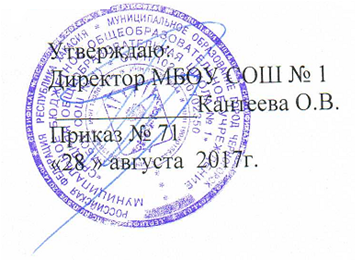 